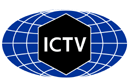 Part 1: TITLE, AUTHORS, APPROVALS, etcAuthor(s) and email address(es)Author(s) institutional address(es) (optional)Corresponding authorList the ICTV Study Group(s) that have seen this proposalICTV Study Group comments and response of proposerICTV Study Group votes on proposalAuthority to use the name of a living personSubmission datesICTV-EC comments and response of the proposerPart 2: NON-TAXONOMIC PROPOSALPart 3: TAXONOMIC PROPOSALName of accompanying Excel moduleAbstractText of proposalSupporting evidenceTable 1) List of sequences used for the determination of sequence identities in relation to KBLV. For lyssavirus species with the highest sequence identity to KBLV (i.e. EBLV-2, BBLV and KHUV), all available complete genome sequences published in nucleotide databases by May 2023 were included in the analysis to increase the resolution of the comparison. *based on concatenated coding regions of N+P+M+G+L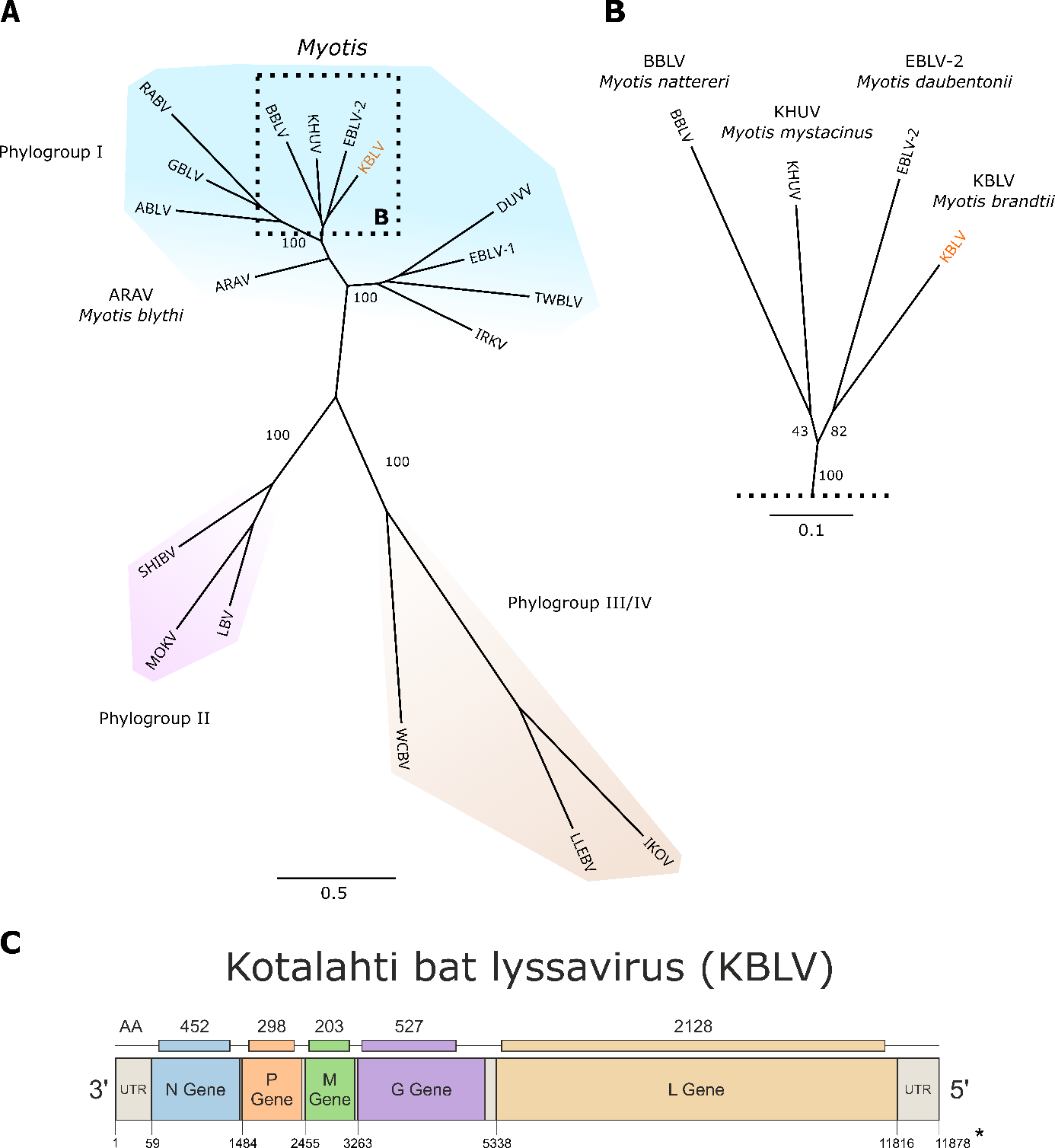 Figure 1) A Phylogenetic tree based on reference sequences of the 17 viruses classified to lyssavirus species and the obtained KBLV sequence. Members of the postulated 3 phylogroups are highlighted by color. B Phylogroup I cluster of lyssaviruses detected in Myotis species. Figure adapted from .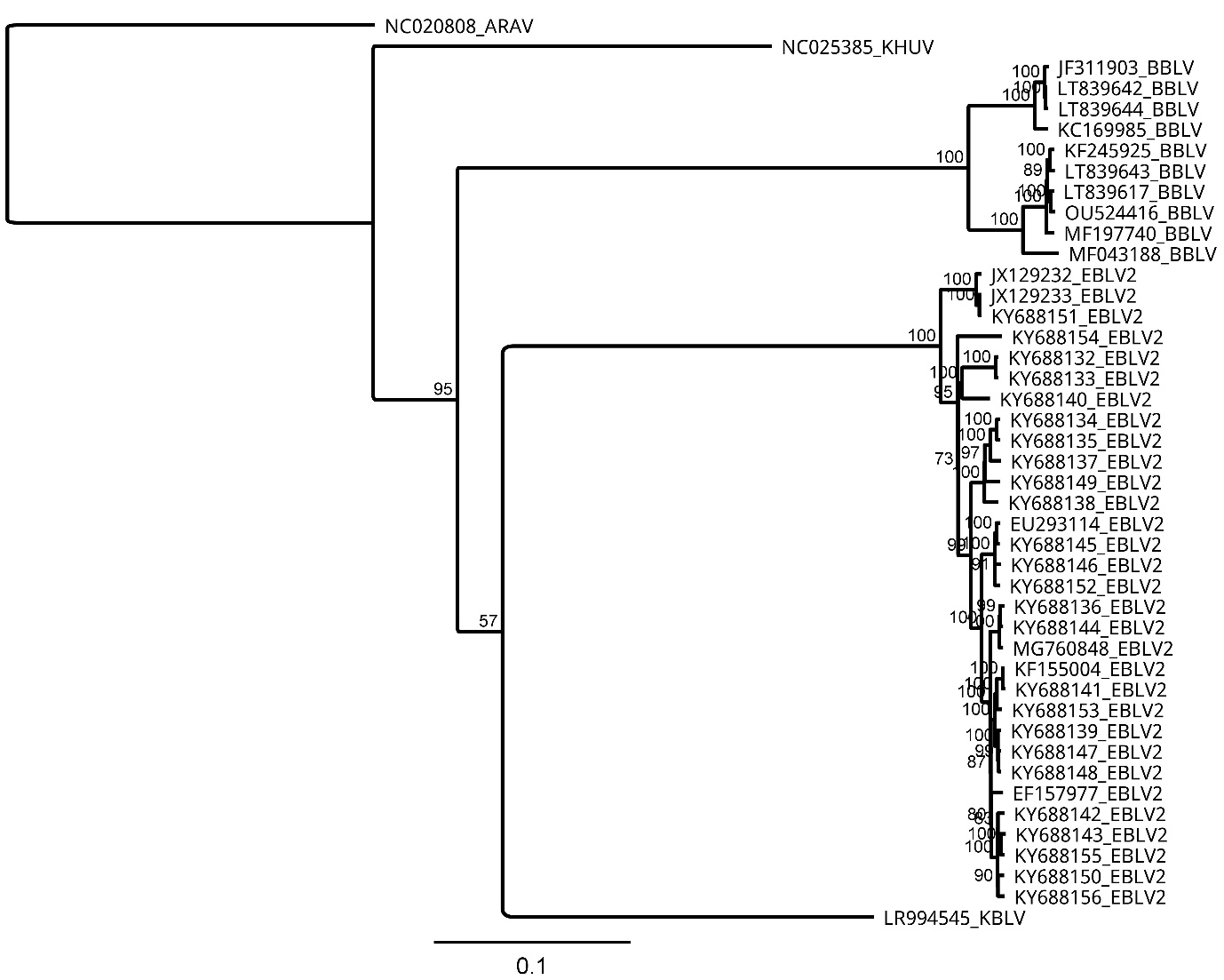 Figure 2) A maximum-likelihood phylogenetic tree of concatenated N+P+M+G+L including available EBLV-2, BBLV, KHUV and KBLV sequences was constructed under usage of the IQ-TREE software version 2.2.2.3 under usage of the ModelFinder feature (identified best-fit model: GTR+F+I+G4) and 100.000 ultrafast-bootstraps. The ARAV reference sequence (NC_020808.1) was used as outgroup.ReferencesCode assigned:2023.012MShort title: Create one new species for Kotalahti bat lyssavirus in the genus Lyssavirus (Mononegavirales: Rhabdoviridae)Short title: Create one new species for Kotalahti bat lyssavirus in the genus Lyssavirus (Mononegavirales: Rhabdoviridae)Short title: Create one new species for Kotalahti bat lyssavirus in the genus Lyssavirus (Mononegavirales: Rhabdoviridae)Calvelage S, Müller T, Freuling CM, Höper D, Tammiranta N, Nokireki T, Gadd Tsten.calvelage@fli.de; Thomas.mueller@fli.de; conrad.freuling@fli.de; dirk.hoeper@fli.de; niina.tammiranta@ruokavirasto.fi; tiina.nokireki@ruokavirasto.fi; tuija.gadd@ruokavirasto.fiFriedrich-Loeffler-Institut; Institute of Diagnostic Virology, Germany (SC, DH)Friedrich-Loeffler-Institut; Institute of Molecular Virology and Cell Biology, Germany (TM, CMF)Finnish Food Authority, Research Department, Virology Unit, Finland (NT, TN, TG)Calvelage SICTV Rhabdoviridae Study GroupMinor corrections; completed.Study GroupNumber of membersNumber of membersNumber of membersStudy GroupVotes supportVotes againstNo voteICTV Rhabdoviridae Study GroupIs any taxon name used here derived from that of a living person (Y/N)NTaxon namePerson from whom the name is derivedPermission attached (Y/N)N/AN/AN/ADate first submitted to SC ChairJune 23, 2023Date of this revision (if different to above)N/A2023.012M.N.v1.Lyssavirus_1nsp.xlsxIn 2017, a putative new lyssavirus named Kotalahti bat lyssavirus (KBLV) was detected in a Brandt´s bat (Myotis brandtii) that was found near the village Kotalahti, Finland . Attempts to isolate the virus failed; however, next-generation sequencing yielded a nearly complete virus genome of 11,878 nt encompassing all five coding regions (GenBank accession LR994545) . Alignments of the concatenated coding sequences of N+P+M+G+L show a clear segregation of KBLV from other lyssavirus species with the highest sequence identity of 79.96 % found between KBLV and KHUV. Furthermore, KBLV represents the first and, so far, sole lyssavirus reported to infect Myotis brandtii and therefore occupies its own niche by its host. Based on these results, the authors propose the classification of KBLV to a separate lyssavirus species as it fulfills the species demarcation criteria for the genus Lyssavirus. Following the new nomenclature, the authors suggest Lyssavirus kotalahti as species name and Kotalahti bat lyssavirus as virus name.Lyssavirus speciesVirus nameAbbreviationAccession number reference sequenceSequence length [nt]Sequence identity to KBLV [%]*Lyssavirus aravanAravan virusARAVNC_020808.11191877.44Lyssavirus australisAustralian bat lyssavirusALBVNC_003243.11182274.67Lyssavirus gannoruwa Gannoruwa bat lyssavirusGBLVNC_031988.11191976.58Lyssavirus bokelohBokeloh bat lyssavirusBBLVNC_025251.1KC169985KF245925LT839617LT839642LT839643LT839644MF043188MF197740OU5244161190011830118461190011900119011190011900118871189679.2079.0079.3079.1479.2079.1479.1778.9379.1279.21Lyssavirus khujandKhujand virusKHUVNC_025385.11190379.96Lyssavirus hamburgEuropean bat lyssavirus 1EBLV-1NC_009527.11196675.02Lyssavirus helsinkiEuropean bat lyssavirus 2EBLV-2NC_009528.2EU293114JX129232JX129233KF155004KY688132KY688133KY688134KY688135KY688136KY688137KY688138KY688139KY688140KY688141KY688142KY688143KY688144KY688145KY688146KY688147KY688148KY688149KY688150KY688151KY688152KY688153KY6881541193011924118851188611930119321194011930119301193011931119291192911929119301193011930119291192411924119291192911929119321192811924119291192879.9279.7979.9479.9379.8680.0980.0880.0480.0179.8579.8979.9879.8979.9779.8379.8079.7879.8679.8279.8479.8679.8979.9379.8479.9379.8679.9379.97Lyssavirus speciesVirus nameAbbreviationAccession number reference sequenceSequence length [nt]Sequence identity to KBLV [%]*Lyssavirus helsinkiEuropean bat lyssavirus 2EBLV-2MG760848KY688155KY68815611929119311193079.8879.9279.91Lyssavirus duvenhageDuvenhage virusDUUVNC_020810.11197673.60Lyssavirus formosaTaiwan bat lyssavirusTWBLVMF472710.11198872.83Lyssavirus irkutIrkut virusIRKVNC_020809.11198074.39Lyssavirus shimoniShimoni bat lyssavirusSHIBVNC_025365.11204568.20Lyssavirus mokolaMokola virusMOKVNC_006429.11194068.00Lyssavirus lleidaLleida bat lyssavirusLLEBVNC_031955.11193162.53Lyssavirus caucasicusWest Caucasian bat virusWCBVNC_025377.11227865.29Lyssavirus lagosLagos bat lyssavirusLBVNC_020807.11201668.05Lyssavirus ikomaIkoma lyssavirusIKOVNC_018629.11190263.15Lyssavirus rabiesRabies virusRABVNC_001542.11193273.84